ST. ANDREW’S UNITED CHURCH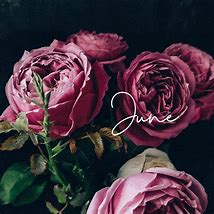             June 20, 202160 West Avenue, St. Thomas   519- 631-4558e-mail: standrewsucgra@rogers.comwebsite: www.standrewsunitedchurch.com Minister: The People of St.Andrew’sPastor: Rev. Cheryl Bolton  Ministry of Music:  Lynn SloanWe GatherWelcome Welcome!  Welcome to this service and welcome to God’s service. Who has the Lord called to serveIs it the great and mighty, in whom has the Lord found favour?Is it those with power and prestige?In each one of us, God has found favour!So let us serve the Lord with gladness and joy.  Come let us worship!  AMEN.Lighting the Christ CandleWe light this candle as a sign of God's Spirit at work in the world,may its light brighten our spirits, may the light of God shining through us brighten the world.Call to WorshipLord, we have come this day, seeking your presence and healing love. Be with us as we hear the words of hope and compassion. Give us courage to learn and grow that we might serve you faithfully all of our days. AMEN.Gathering Hymn: Lord Prepare Me to be a Sanctuary - MV 18Prayer of Confession God of love and power, we listen to the stories of miracles and doubt that these things can happen today. We look at the waves of misfortune, distress, misery, distrust, and anger and wonder how we can still those waves. We feel the pressures of power and fear flooding into our lives, threatening to drown us and wonder where you are. Forgive us for the littleness of our faith. Forgive us for our doubts. Help us to place out trust in you, Lord Jesus. Help us to fix our eyes on you and on the ministries to which you have called us. For we ask these things in Jesus’ Name. AMEN.Words of AssuranceFear not! God is with us, stilling the storms and raging fears in our lives. Place your trust in God always. AMEN.WE LISTEN FOR GOD’S WORDScripture Reading: 1 Samuel 17: 32-49Meditation: “You Want Me to do What?”Hymn: Will You Come and Follow Me - 567 VUWE RESPOND TO GOD’S WORDPrayers of Thanksgiving and ConcernOur heart-felt prayer today, O God, is this:Bless our family,and help us be a blessing to it…Touch all those who are fathers to us – or to others.We give you thanks for the ways we have been blessedby good character, wisdom, helpfulness, or care.Anoint with your healing goodness our brothers and our sisters,Smile upon our children and help them to grow…….Lord hear our prayer.We thank you God for our family.We thank you God for your family –for the family you have given us by our birth,for the family you have bestowed by our rebirth…And we pray for your special presencewith those who grieveand have entrusted their parents to your loving care,Reassure them that in you the bonds of love are still connected,and nurtured, and will be sustained…We pray for those for whom this day carries special challenges,and for the gifts of healing, forgiveness,and your peace where needed.Lord, hear our prayer…In the name of your son Jesus,who taught us to pray as a family saying,Our Father….     The Lord’s PrayerFinal Hymn: Faith of Our Fathers - 580 VUCommissioning and BenedictionJust as God’s Word was sent into the worldto heal and redeem,so God sends you into the world this dayto be light and love, healing and hope.Go now to be light for the world!And may the grace and peace of God the Creator,the Redeemer, and the Sustainercome upon you this dayand remain with you always. Amen.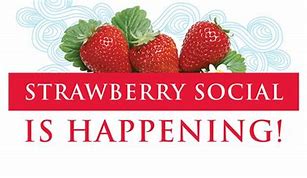 Drive up Strawberry Social - June 23rd - 4-6 p.m - Come and get a yummy treat of Cake and Strawberries in a safe environment.  Drive by only.  $5.00 each.Board meets June 24th at 10:30 a.m. at the Church.  All protocols in effect!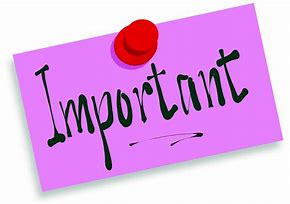 